Строение тела человека.А1. Как называется часть тела человека, в которой располагаются внутренние органы человека?    ⁪1)    конечности                                           ⁪ 2) туловище    ⁪ 3)   шея                                                        ⁪ 4) головаА2. Какая часть тела не входит в туловище?.⁪ 1) спина                                                     ⁪ 2) живот⁪ 3) шея                                                         ⁪ 4) грудьА3. Как называется орган дыхания человека?⁪ 1)  лёгкие                                                  ⁪ 2)  желудок             ⁪ 3) сердце                                                   ⁪ 4) грудьА4. Какой внутренний орган человека называют мотором?⁪ 1) лёгкие                                                     ⁪ 2) кровь⁪ 3)  сердце                                                     ⁪4) желудокВ1. Какой внутренний орган состоит из альвеол?    ⁪ 1) желудок    ⁪ 2) сердце                              ⁪ 3) лёгкие    ⁪ 4) печеньВ2. В каком внутреннем органе пища превращается в прозрачный раствор, который всасывается в кровь и разносится по всему организму?⁪ 1) в сердце                                                 ⁪ 2) в лёгких⁪ 3) в кишечнике                                           ⁪ 4) в желудкеС1. Какие органы входят в отделы «внутренней кухни2 человека?⁪ 1) желудок                                                   ⁪ 2) кишечник                             ⁪ 3) сердце                                                      ⁪ 4) лёгкиЕсли хочешь быть здоров.А1. Что надо делать, чтобы сохранить здоровье?    ⁪1)    много есть                                                   ⁪ 2) много спать    ⁪ 3)   заниматься физкультурой                          ⁪ 4) много читатьА2. Почему нужно ложиться спать вовремя?.⁪ 1) чтобы не мешать взрослым                                                     ⁪ 2) чтобы не мешать соседям⁪ 3) потому что закончились детские передачи                                                  ⁪ 4) чтобы утром быть бодрымА3. Что может быть одно на всю семью?⁪ 1)  носовой платок                                             ⁪ 2)  мыло             ⁪ 3) зубная щётка                                                  ⁪ 4) расчёскаА4. Как должен падать свет при письме?⁪ 1) слева                                                                ⁪ 2) сверху⁪ 3)  справа                                                            ⁪4) со всех сторонВ1. Почему надо мыть руки часто?    ⁪ 1) чтобы сохранить кожу    ⁪ 2)  чтобы руки были красивыми                              ⁪ 3) чтобы не заболеть    ⁪ 4) чтобы не расстраивать родителейВ2. Как часто надо чистить зубы?⁪ 1) через час                                                          ⁪ 2) один раз в день⁪ 3) два раза в день                                                 ⁪ 4) после едыС1. Когда нужно обязательно мыть руки?⁪ 1) перед едой                                                        ⁪ 2) после туалета                             ⁪ 3) после игр                                                      ⁪ 4) после едыБерегись автомобиля!А1. Какой знак разрешает переходить дорогу?    ⁪1)                                             ⁪ 2) 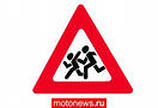 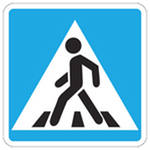     ⁪ 3)                                                        ⁪ 4)  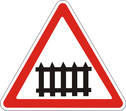 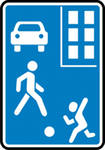 А2. Найди верное утверждение.⁪ 1) дорогу можно переходить на зелёный сигнал светофора                                                     ⁪ 2) если нет светофора, дорогу переходить нельзя⁪ 3) по зебре дорогу переходить нельзя                                                  ⁪ 4) если есть знак перехода, то можно не смотреть на дорогуА3. Что означает этот знак?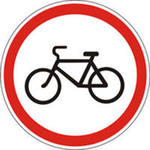 ⁪ 1) движение пешеходов запрещено⁪ 2)  движение на велосипедах запрещено            ⁪ 3)  движение на велосипедах разрешено                                                   ⁪ 4) здесь продают велосипедыА4. На какой сигнал светофора можно переходить дорогу?⁪ 1) на зелёный                                                     ⁪ 2) на жёлтый и зелёный⁪ 3)  на все                                                ⁪4)  на все, если это перекрёстокВ1. Как переходить дорогу, если нет светофоров и переходов?    ⁪ 1) посмотреть налево и направо    ⁪ 2) посмотреть направо, а на середине дороги - налево                              ⁪ 3) посмотреть налево, а на середине дороги - направо    ⁪ 4)  быстро пробежатьВ2. Зачем на середине широких дорог рисуют белые островки?⁪ 1) это сигнал опасности                                                 ⁪ 2) здесь ждут зелёного сигнала, если не успели перейти дорогу⁪ 3) это место для регулировщика                                                     ⁪ 4) это место для стоянки машинС1. Какие светофоры помогут пешеходу перейти дорогу?⁪ 1)                                 ⁪ 2)            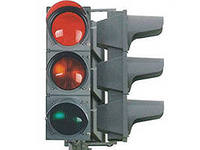 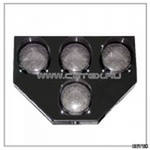        ⁪ 3)                                 ⁪ 4) 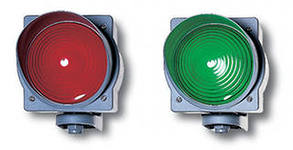 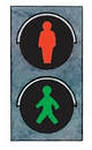 Домашние опасности.А1. Какими предметами в доме можно играть детям?    ⁪1)    острыми                                                          ⁪ 2) кубиками    ⁪ 3)   электрическими                                              ⁪ 4) лекарствамиА2. Где детям можно играть в доме?⁪ 1) на кухне                                                       ⁪ 2) на балконе⁪ 3) в ванной                                                       ⁪ 4) в детскойА3. Найди неверное утверждение.⁪ 1)  уходя из дома, нужно выключать электроприборы                                               ⁪ 2)  к электрическим приборам нельзя прикасаться мокрыми руками             ⁪ 3) оголённый провод нельзя трогать руками                                                     ⁪ 4) если электромясорубка остановилась, её чистят рукамиА4. По какому телефону нужно звонить, если в квартире что-то загорится?⁪ 1)    01                                                             ⁪ 2)    03⁪ 3)    09                                                             ⁪4)     02В1. Чего нельзя делать, если почувствовал запах газа?    ⁪ 1) открывать окно    ⁪ 2) включать свет                              ⁪ 3) звонить по телефону 04    ⁪ 4) проверять, закрыты ли краны на плиткеВ2. Что делать, если остановилась кабина лифта?⁪ 1) постараться открыть дверь и выйти                                                 ⁪ 2) попрыгать, чтобы кабина пришла в движение⁪ 3) нажимать поочереди разные кнопки                                                     ⁪ 4) нажать кнопку «вызов диспетчера»С1. Кто из сказочных героев нарушил правила безопасности?⁪ 1) Алиса из сказки «Алиса в стране чудес            ⁪ 2) лисички из сказки «Путаница»                             ⁪ 3) Курочка Ряба                                                          ⁪ 4) БелоснежкаС2. Что может вызвать пожар?⁪ 1) игра детей со спичками и зажигалками            ⁪ 2) использование фейерверков без взрослых                             ⁪ 3) включенные электроприборы, оставленные без присмотра                                                           ⁪ 4) длительный разговор по телефонуДомашние опасности.А1. Какими предметами в доме можно играть детям?    ⁪1)    острыми                                                          ⁪ 2) кубиками    ⁪ 3)   электрическими                                              ⁪ 4) лекарствамиА2. Где детям можно играть в доме?⁪ 1) на кухне                                                       ⁪ 2) на балконе⁪ 3) в ванной                                                       ⁪ 4) в детскойА3. Найди неверное утверждение.⁪ 1)  уходя из дома, нужно выключать электроприборы                                               ⁪ 2)  к электрическим приборам нельзя прикасаться мокрыми руками             ⁪ 3) оголённый провод нельзя трогать руками                                                     ⁪ 4) если электромясорубка остановилась, её чистят рукамиА4. По какому телефону нужно звонить, если в квартире что-то загорится?⁪ 1)    01                                                             ⁪ 2)    03⁪ 3)    09                                                             ⁪4)     02В1. Чего нельзя делать, если почувствовал запах газа?    ⁪ 1) открывать окно    ⁪ 2) включать свет                              ⁪ 3) звонить по телефону 04    ⁪ 4) проверять, закрыты ли краны на плиткеВ2. Что делать, если остановилась кабина лифта?⁪ 1) постараться открыть дверь и выйти                                                 ⁪ 2) попрыгать, чтобы кабина пришла в движение⁪ 3) нажимать поочереди разные кнопки                                                     ⁪ 4) нажать кнопку «вызов диспетчера»С1. Кто из сказочных героев нарушил правила безопасности?⁪ 1) Алиса из сказки «Алиса в стране чудес            ⁪ 2) лисички из сказки «Путаница»                             ⁪ 3) Курочка Ряба                                                          ⁪ 4) БелоснежкаС2. Что может вызвать пожар?⁪ 1) игра детей со спичками и зажигалками            ⁪ 2) использование фейерверков без взрослых                             ⁪ 3) включенные электроприборы, оставленные без присмотра                                                           ⁪ 4) длительный разговор по телефонуПожар .А1. Что нужно делать в случае возникновения пожара?    ⁪1)    спрятаться                                                    ⁪ 2) продолжать играть    ⁪ 3)   убежать из квартиры                                   ⁪ 4) позвать взрослыхА2. По какому телефону вызывают пожарных?⁪ 1)  04                                                                  ⁪ 2) 02⁪ 3) 03                                                                   ⁪ 4) 01А3. Что не является причиной возникновения пожара?⁪ 1)  разведение костра без взрослых                                                ⁪ 2)  игра со спичками и зажигалками             ⁪ 3) настольные игры                                                     ⁪ 4) игры с бензиномА4. Что обязательно нужно сообщить, когда вызываешь пожарных?⁪ 1) причину возникновения пожара                       ⁪ 2) свой адрес⁪ 3)  свой рост                                                           ⁪4) свой возрастВ1. Что при возгорании нельзя заливать водой?    ⁪ 1) мебель    ⁪ 2) электроприборы                              ⁪ 3) одежду    ⁪ 4) шторыС1. Укажи правила противопожарной безопасности?⁪ 1) не зажигай самостоятельно газовую плиту                                                        ⁪ 2) не оставляй без присмотра включенный утюг                             ⁪ 3) не играй со спичками                                                             ⁪ 4) не плавать в незнакомом местеПожар .А1. Что нужно делать в случае возникновения пожара?    ⁪1)    спрятаться                                                    ⁪ 2) продолжать играть    ⁪ 3)   убежать из квартиры                                   ⁪ 4) позвать взрослыхА2. По какому телефону вызывают пожарных?⁪ 1)  04                                                                  ⁪ 2) 02⁪ 3) 03                                                                   ⁪ 4) 01А3. Что не является причиной возникновения пожара?⁪ 1)  разведение костра без взрослых                                                ⁪ 2)  игра со спичками и зажигалками             ⁪ 3) настольные игры                                                     ⁪ 4) игры с бензиномА4. Что обязательно нужно сообщить, когда вызываешь пожарных?⁪ 1) причину возникновения пожара                       ⁪ 2) свой адрес⁪ 3)  свой рост                                                           ⁪4) свой возрастВ1. Что при возгорании нельзя заливать водой?    ⁪ 1) мебель    ⁪ 2) электроприборы                              ⁪ 3) одежду    ⁪ 4) шторыС1. Укажи правила противопожарной безопасности?⁪ 1) не зажигай самостоятельно газовую плиту                                                        ⁪ 2) не оставляй без присмотра включенный утюг                             ⁪ 3) не играй со спичками                                                             ⁪ 4) не плавать в незнакомом местеНа воде .А1. Найди неверные утверждения?    ⁪1)    купаться нужно под присмотром взрослых                                                      ⁪ 2) нельзя купаться в незнакомом месте    ⁪ 3)   в холодной воде купаться нельзя                                                            ⁪ 4) на пляж можно ходить без взрослыхА2. Что можно делать в воде?⁪ 1) удерживать своего друга под водой                                                      ⁪ 2) переворачивать чужой матрас⁪ 3) спокойно плавать                                                  ⁪ 4) перегибаться через край лодкиА3. Можно ли заплывать за буйки?⁪ 1)  да, если ты хорошо плаваешь                                                ⁪ 2)  можно, если рядом взрослые             ⁪ 3) можно только на надувных матрасах                                                    ⁪ 4) нельзя, можно попасть под плывущее судноА4. На чём нельзя плавать?⁪ 1) на лодке                                                     ⁪ 2) на бревне⁪ 3)  на круге                                                    ⁪4) на матрасеВ1. Что делать, если в воде свело судорогой ногу?    ⁪ 1) ничего                                                           ⁪ 2) помассировать                               ⁪ 3) потрясти ногой                                          ⁪ 4) звать на помощьС1. Чем опасны незнакомые водоёмы?⁪ 1) там могут быть опасные ямы и течения                                                        ⁪ 2)  они могут быть загрязнены                             ⁪ 3) на дне могут быть опасные предметы                                                              ⁪ 4) там холодная водаВ лесу.А1. Найди несъедобный гриб?    ⁪1)    белый                                                            ⁪ 2) лисичка    ⁪ 3)   мухомор                                                       ⁪ 4) подосиновикА2. Что делать, если не можешь определить гриб?⁪ 1) положить в корзинку                                  ⁪ 2) попробовать на вкус⁪ 3) не брать                                                        ⁪ 4) понюхатьА3. Какая ягода ядовитая?⁪ 1)  волчье лыко                                                ⁪ 2)  черника           ⁪ 3) брусника                                                       ⁪ 4) клюкваА4. Какое насекомое опасно?⁪ 1) оса                                                               ⁪ 2) шмель⁪ 3)  клещ                                                          ⁪4) муравейВ1. Что делать, если пчела залетела в комнату?    ⁪ 1) поймать её    ⁪ 2) открыть окно                              ⁪ 3) махать руками    ⁪ 4) бегать по комнатеВ2. Какое животное может быть опасно для человека?⁪ 1) змея                                                            ⁪ 2) лягушка⁪ 3) лиса                                                            ⁪ 4) ёжС1. Что делать, если гроза застала тебя в лесу?⁪ 1) встать под высокое дерево                                                       ⁪ 2) выйти на открытое место                             ⁪ 3) спрятаться в кустарнике                                                            ⁪ 4) плавать в рекеОпасные незнакомцы.А1. Кому можно открыть дверь, если ты дома один?    ⁪1)    милиционеру                                                     ⁪ 2) слесарю    ⁪ 3)   почтальону                                                         ⁪ 4) маме и папеА2. В каком случае можно пойти с незнакомым человеком?⁪ 1) если он попросит показать дорогу                                                      ⁪ 2) если он пришел по поручению мамы⁪ 3) если он приглашает покататься                                                  ⁪ 4) ни в каком случаеА3. Что делать, если незнакомец пытается открыть дверь?⁪ 1)  позвонить по телефону 02 и громко звать на помощь                                                ⁪ 2)  приготовить предмет для удара             ⁪ 3) поставить у двери что-то тяжёлое                                                     ⁪ 4) уговаривать не открывать дверьА4. Что можно принимать от незнакомых людей?⁪ 1) угощение                                                                ⁪ 2) игрушку⁪ 3)  подарок родителям                                               ⁪4) ничегоВ1. Что делать, если тебя пытаются увести силой?    ⁪ 1) плакать    ⁪ 2) громко кричать, привлекая внимание                              ⁪ 3) вступить в драку    ⁪ 4) просить отпуститьВ2. Что нудно сказать незнакомцу по телефону, если он спрашивает, дома ли родители?⁪ 1) что родителей нет дома                                                 ⁪ 2) сообщить когда придут родители⁪ 3) что родители дома, но заняты                                                     ⁪ 4) что родители на работеС1. Герои каких произведений не знали правил общения с незнакомцами? ⁪ 1) «Красная шапочка»                                                         ⁪ 2)  «Колобок»                             ⁪ 3) «Снежная королева»                                                             ⁪ 4) «Золушка»С2. Что делать, если потерял родителей в незнакомом месте? ⁪ 1) стоять там, где потерял родителей                                                         ⁪ 2)  пойти с человеком, который тебе незнаком                             ⁪ 3) пытаться найти дорогу самому                                                             ⁪ 4) обратиться к  милиционеруНаша дружная семья.А1. Кто не является членом семьи?    ⁪1)    брат                                                                  ⁪ 2) бабушка    ⁪ 3)   внук                                                                 ⁪ 4) другА2. Какие обязанности в семье выполняет папа?⁪ 1) ремонтирует                                                    ⁪ 2) шьёт⁪ 3) вяжет                                                               ⁪ 4) гладит бельёА3. Какие обязанности в семье выполняет мама?⁪ 1)  зашивает одежду                                         ⁪ 2)  двигает мебель             ⁪ 3) ремонтирует                                                  ⁪ 4) забивает гвоздиА4. Кто должен делать уборку в доме?⁪ 1) мама                                                              ⁪ 2) бабушка⁪ 3)  дети                                                             ⁪4) вся семьяВ1. Какую семью можно назвать дружной?    ⁪ 1) где часто бывают праздники    ⁪ 2) где вместе отдыхают                              ⁪ 3) где вместе трудятся и отдыхают                              ⁪ 4) где каждый делает своё делоВ2. Какие обязанности в семье есть у детей?⁪ 1) помогать взрослым по дому                 ⁪ 2) помогать зарабатывать деньги⁪ 3) вместе отдыхать                                   ⁪ 4) готовить ужинВ2. Чего дети делать не должны?⁪ 1) мыть посуду                                           ⁪ 2) пылесосить⁪ 3) делать в ремонт                                      ⁪ 4) ходить в магазинС1. Укажи сказки о дружной семье?⁪ 1) «Репка»                                                    ⁪ 2) «Золушка»                            ⁪ 3) «Дюймовочка »                                   ⁪ 4) «Липунюшка»В школе.А1. Для чего дети ходят в школу?    ⁪1)    отдыхать                                                   ⁪ 2) играть    ⁪ 3)   получать знания                                       ⁪ 4) общаться с друзьямиА2. Кто не работает в школе?⁪ 1) библиотекарь                                          ⁪ 2) учитель⁪ 3) директор                                                  ⁪ 4) инженерА3. Каких помещений не бывает в школе?⁪ 1)  столовой                                                ⁪ 2)  парикмахерской             ⁪ 3) учебных кабинетов                                 ⁪ 4) библиотекиА4. Какого правила поведения в школе не существует?⁪ 1) если прозвенел звонок надо идти на урок                                                    ⁪ 2) нельзя мусорить в школе⁪ 3)  на переменах можно бегать в  коридоре                                                ⁪4) на уроках нельзя мешать учителю и одноклассникамВ1. Какие обязанности в школе не надо выполнять учащимся?    ⁪ 1) дежурить по классу    ⁪ 2) ходить на родительские собрания                              ⁪ 3) учиться    ⁪ 4) выполнять правила поведенияС1. В каких школьных кабинетах нужно соблюдать особые правила безопасности?⁪ 1) в кабинете химии                                                       ⁪ 2) в кабинете труда                             ⁪ 3) в спортзале                                                             ⁪ 4) в кабинете математикиПравила вежливости.А1. Что нужно сказать при встрече с учителем?    ⁪1)    здравствуйте                                                    ⁪ 2) благодарю    ⁪ 3)   привет                                                              ⁪ 4) как дела?А2. Что нужно говорить после того, как пообедаешь .⁪ 1) извините                                                            ⁪ 2) до свидания⁪ 3)  пока                                                                  ⁪ 4) спасибоА3. Что нужно сделать сначала, позвонив по телефону?⁪ 1)  извиниться                                                    ⁪ 2)  поздороваться             ⁪ 3) попросить позвать того, кому звонишь                                                    ⁪ 4) спросить, с кем ты говоришьА4. Кого надо пропустить в дверь первым   ?⁪ 1) друга                                                     ⁪ 2) брата⁪ 3)   маму                                                   ⁪4) папуВ1. Что говорят, когда хотят поприветствовать кого-нибудь?    ⁪ 1) добрый день    ⁪ 2) извините                              ⁪ 3) пока    ⁪ 4) аллоВ2. Что говорят, когда хотят поблагодарить кого-нибудь?⁪ 1) пожалуйста                                                 ⁪ 2) спасибо⁪ 3) спокойной ночи                                          ⁪ 4) извинитеС1. Какое «волшебное» слово из рассказа В.Осеевой помогло мальчику?⁪ 1) здравствуй                                                   ⁪ 2) спасибо                            ⁪ 3) до свидания                                               ⁪ 4) пожалуйстаТы и твои друзья.А1. Что не является самым ценным в дружбе?    ⁪1)   обмен игрушками                                                        ⁪ 2) любовь и уважение друг друга    ⁪ 3)   согласие                                                          ⁪ 4)  взаимная помощьА2. Что можно подарить девочке на день рождения?⁪ 1) мамины бусы                                                     ⁪ 2) старую игрушку⁪ 3) ненужную книгу                                                ⁪ 4) цветыА3. Как поступить, если подарок не понравился?⁪ 1)  отдать назад                                                    ⁪ 2)  обидеться            ⁪ 3) поблагодарить                                                  ⁪ 4) выброситьА4. Чего нельзя делать, придя на день рождения?⁪ 1) играть                                                                ⁪ 2) брать игрушки⁪ 3)  бегать                                                               ⁪4) смотреть книгиВ1. Что невежливо делать за столом?    ⁪ 1) отламывать кусочек хлеба                         ⁪ 2) есть курицу руками                              ⁪ 3) читать                                                          ⁪ 4) вынимать ложку из чашкиВ2. Какой кусок торта надо взять с блюда?⁪ 1) самый красивый                                                 ⁪ 2) самый крайний⁪ 3) самый большой                                                \  ⁪ 4)  самый вкусныйС1. Укажи пословицы о дружбе?⁪ 1) всяк хлопочет – добра себе хочет                                                        ⁪ 2) друга ищи, а найдёшь - береги                             ⁪ 3) старый друг лучше новых двух                                                            ⁪ 4) друг познаётся в бедеМы – зрители и пассажиры.А1. Чего нельзя брать в театр и кинотеатр?    ⁪1)    животных                                                    ⁪ 2) программку    ⁪ 3)   бинокль                                                        ⁪ 4) очкиА2. Что можно делать во время киносеанса?⁪ 1) вскакивать с места                                      ⁪ 2) разговаривать⁪ 3) выйти, извинившись                                   ⁪ 4) махать рукамиА3. Как невежливо вести себя в театре после спектакля  ?⁪ 1)  тихо уйти                                                   ⁪ 2)  аплодировать             ⁪ 3) кричать «браво»                                         ⁪ 4) дарить цветыА4. Какое утверждение неверно?⁪ 1) выходя из транспорта подают руку женщинам и девочкам                                                     ⁪ 2) в транспорте уступают места пожилым людям⁪ 3)  если в автобусе много народу, можно ехать на подножке                                               ⁪4)  трамвай обходят спереди, а автобус сзадиВ1. Какая пословица учит вежливости?    ⁪ 1) снаружи мил, а внутри гнил    ⁪ 2) не бросай камень в чужой огород                              ⁪ 3) не пойман – не вор    ⁪ 4) почитай старых – сам будешь старВ2. Что опасно делать в метро?⁪ 1) подходить к краю платформы                                                 ⁪ 2) ехать на эскалаторе⁪ 3) проходить через турникет                                                     ⁪ 4) ехать в вагоне стояВ3. Как нужно вести себя в театре?⁪ 1) на своё место проходить лицом к сидящим                                                 ⁪ 2) брать с собой верхнюю одежду⁪ 3) заходить в зал в конце спектакля                                                     ⁪ 4) после спектакля быстрее бежать в гардеробС1. Кому нужно уступать место в общественном транспорте?⁪ 1) пожилым людям                                                        ⁪ 2) инвалидам                            ⁪ 3) пассажирам с детьми                                                           ⁪ 4) одноклассникуС2. Какие виды транспорта относятся к общественным?⁪ 1) такси                                                        ⁪ 2) пожарная машина                             ⁪ 3) метро                                                            ⁪ 4) автобус